REUNIÓN CONSEJO ACADÉMICOFEBRERO 03 de 2021ACTA N° ___Día:	febrero 03 de 2021Hora:	07.00 a.m. – 01.00 p.m.Lugar:	Virtual (Lugar de Residencia de Cada Docente)Moderador:	Alejandro, quien programa la reuniónORDEN DEL DÍAOración – reflexión a cargo de Ángela Marcela y AndrésLlamado a lista y verificación del QuórumLectura y Aprobación del Acta AnteriorInicio elaboración TEMPLATE Asuntos Varios: Preparación DÍA E 2020 y DÍA E FAMILIAEvaluación y Fin de la Jornada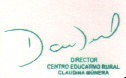 DAVIDANIEL RESTREPO VELÁSQUEZ70042918DirectorC.E.R. CLAUDINA MÚNERA3225268240